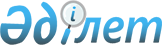 О некоторых вопросах в сфере агропромышленного комплекса на 2021 годПостановление акимата Павлодарской области от 25 марта 2021 года № 84/3. Зарегистрировано Департаментом юстиции Павлодарской области 30 марта 2021 года № 7231.
      В соответствии с подпунктами 4), 7) пункта 2 статьи 11 Закона Республики Казахстан от 8 июля 2005 года "О государственном регулировании развития агропромышленного комплекса и сельских территорий", приказом Министра сельского хозяйства Республики Казахстан от 15 марта 2019 года № 108 "Об утверждении Правил субсидирования развития племенного животноводства, повышения продуктивности и качества продукции животноводства" акимат Павлодарской области ПОСТАНОВЛЯЕТ:
      1. Утвердить:
      1) объемы субсидий по направлениям субсидирования развития племенного животноводства, повышения продуктивности и качества продукции животноводства на 2021 год согласно приложению 1 к настоящему постановлению;
      2) нормативы субсидий на удешевление стоимости затрат на корма маточному поголовью сельскохозяйственных животных согласно приложению 2 к настоящему постановлению;
      3) критерии к получателям субсидий и сроки подачи заявки на получение субсидий на удешевление стоимости затрат на корма маточному поголовью сельскохозяйственных животных согласно приложению 3 к настоящему постановлению.
      Сноска. Пункт 1 в редакции постановления акимата Павлодарской области от 18.11.2021 № 303/8  (вводится в действие со дня его первого официального опубликования).


      2. Государственному учреждению "Управление сельского хозяйства Павлодарской области" в установленном законодательством порядке обеспечить:
      государственную регистрацию настоящего постановления в территориальном органе юстиции;
      размещение настоящего постановления на интернет-ресурсе акимата Павлодарской области.
      3. Контроль за исполнением настоящего постановления возложить на заместителя акима области Байханова А.К.
      4. Настоящее постановление вводится в действие со дня его первого официального опубликования. Объемы субсидий по направлениям субсидирования развития племенного животноводства, повышения продуктивности и качества продукции животноводства на 2021 год
      Сноска. Приложение 1 в редакции постановления акимата Павлодарской области от 18.11.2021 № 303/8  (вводится в действие со дня его первого официального опубликования). Нормативы субсидий на удешевление стоимости затрат на корма маточному поголовью сельскохозяйственных животных
      Сноска. Постановление дополнено приложением 2 в соответствии с постановлением акимата Павлодарской области от 18.11.2021 № 303/8  (вводится в действие со дня его первого официального опубликования). Критерии к получателям субсидий и сроки подачи заявки на получение субсидий на удешевление стоимости затрат на корма маточному поголовью сельскохозяйственных животных
      Сноска. Постановление дополнено приложением 3 в соответствии с постановлением акимата Павлодарской области от 18.11.2021 № 303/8  (вводится в действие со дня его первого официального опубликования).
      Примечание:
      расшифровка аббревиатур:
      ИСЖ – база данных по идентификации сельскохозяйственных животных;
      ИСС – информационная система субсидирования;
      ИБСПР - информационная база селекционной и племенной работы.
					© 2012. РГП на ПХВ «Институт законодательства и правовой информации Республики Казахстан» Министерства юстиции Республики Казахстан
				
      Аким Павлодарской области 

А. Скаков
Утверждены
постановлением акимата
Павлодарской области
от 25 марта 2021 года
№ 84/3
№ 
Наименование направления субсидирования
Единица измерения
Норматив субсидий на 1 единицу, тенге
Субсидируемый объем
Сумма субсидий, тысяч тенге
Мясное и мясо-молочное скотоводство
Мясное и мясо-молочное скотоводство
Мясное и мясо-молочное скотоводство
Мясное и мясо-молочное скотоводство
Мясное и мясо-молочное скотоводство
Мясное и мясо-молочное скотоводство
Ведение селекционной и племенной работы:
Ведение селекционной и племенной работы:
Ведение селекционной и племенной работы:
Ведение селекционной и племенной работы:
Ведение селекционной и племенной работы:
1
Товарное маточное поголовье крупного рогатого скота
голова/случной сезон
10 000
65 208
652 080
2
Племенное маточное поголовье крупного рогатого скота
голова/случной сезон
15 000
22 783
341 745
3
Содержание племенного быка-производителя мясных и мясо-молочных пород, используемых для воспроизводства стада
голова/случной сезон
100 000
26
2 600
4
Приобретение племенного быка-производителя мясных и мясо-молочных пород
приобретенная голова
150 000
1 950
292 500
Приобретение племенного маточного поголовья крупного рогатого скота:
Приобретение племенного маточного поголовья крупного рогатого скота:
Приобретение племенного маточного поголовья крупного рогатого скота:
Приобретение племенного маточного поголовья крупного рогатого скота:
Приобретение племенного маточного поголовья крупного рогатого скота:
5
Отечественный
приобретенная голова
150 000
1 904
285 600
6
Импортированный из стран Содружества Независимых Государств, Украины
приобретенная голова
225 000
1 136
255 600
7
Импортированный из Австралии, стран Северной и Южной Америки, стран Европы
приобретенная голова
300 000
186
55 800
8
Приобретение импортированного маточного поголовья крупного рогатого скота, соответствующее породному происхождению
приобретенная голова
150 000
2 565
384 750
9
Удешевление стоимости крупного рогатого скота мужской особи (в том числе племенные мужские особи молочных или молочно-мясных пород), реализованного или перемещенного на откорм в откормочные площадки или на мясоперерабатывающие предприятия с убойной мощностью 50 голов в сутки
килограмм живого веса
200
874 870
174 974
Всего сумма
2 445 649
Молочное и молочно-мясное скотоводство
Молочное и молочно-мясное скотоводство
Молочное и молочно-мясное скотоводство
Молочное и молочно-мясное скотоводство
Молочное и молочно-мясное скотоводство
Молочное и молочно-мясное скотоводство
Приобретение семени племенного быка молочных и молочно-мясных пород:
Приобретение семени племенного быка молочных и молочно-мясных пород:
Приобретение семени племенного быка молочных и молочно-мясных пород:
Приобретение семени племенного быка молочных и молочно-мясных пород:
Приобретение семени племенного быка молочных и молочно-мясных пород:
10
Двуполое
приобретенная доза
5 000
5 279
26 395
Приобретение племенного маточного поголовья крупного рогатого скота:
Приобретение племенного маточного поголовья крупного рогатого скота:
Приобретение племенного маточного поголовья крупного рогатого скота:
Приобретение племенного маточного поголовья крупного рогатого скота:
Приобретение племенного маточного поголовья крупного рогатого скота:
11
Отечественный
приобретенная голова
200 000
60
12 000
12
Импортированный из Австралии, стран Северной и Южной Америки, стран Европы
приобретенная голова
400 000
1 598
639 200
Удешевление стоимости производства молока:
Удешевление стоимости производства молока:
Удешевление стоимости производства молока:
Удешевление стоимости производства молока:
Удешевление стоимости производства молока:
13
Хозяйства с фуражным поголовьем коров от 600 голов
реализованный или переработанный килограмм
45
43 579 332
1 961 069,94
14
Хозяйства с фуражным поголовьем коров от 400 голов
реализованный или переработанный килограмм
30
4 015 332
120 459,96
15
Хозяйства с фуражным поголовьем коров от 50 голов
реализованный или переработанный килограмм
20
3 492 692
69 853,84
16
Сельскохозяйственный кооператив
реализованный или переработанный килограмм
20
18 004 000
360 080
17
Субсидирование племенных и дистрибьютерных центров за услуги по искусственному осеменению маточного поголовья крупного рогатого скота молочного и молочно-мясного направления в крестьянских (фермерских) хозяйствах и сельскохозяйственных кооперативах 
осемененная голова в текущем году
5 000
600
3 000
Всего сумма
3 192 058,74
Мясное птицеводство
Мясное птицеводство
Мясное птицеводство
Мясное птицеводство
Мясное птицеводство
Мясное птицеводство
Удешевление стоимости производства мяса птицы
Удешевление стоимости производства мяса птицы
Удешевление стоимости производства мяса птицы
Удешевление стоимости производства мяса птицы
Удешевление стоимости производства мяса птицы
18
фактическое производство от 500 тонн
реализованный килограмм
50
2 800 000
140 000
19
Удешевление стоимости производства мяса индейки
реализованный килограмм
200
500 000
100 000
Всего сумма
240 000
Яичное птицеводство
Яичное птицеводство
Яичное птицеводство
Яичное птицеводство
Яичное птицеводство
Яичное птицеводство
20
Приобретение суточного молодняка финальной формы яичного направления, полученного от племенной птицы
приобретенная голова
60
396 900
23 814
Удешевление стоимости производства пищевого яйца:
Удешевление стоимости производства пищевого яйца:
Удешевление стоимости производства пищевого яйца:
Удешевление стоимости производства пищевого яйца:
Удешевление стоимости производства пищевого яйца:
21
фактическое производство от 100 миллионов штук
реализованная штука
1,2
84 000 000
100 800
22
фактическое производство от 50 миллионов штук
реализованная штука
1,1
60 000 000
66 000
Всего сумма
190 614
Овцеводство
Овцеводство
Овцеводство
Овцеводство
Овцеводство
Овцеводство
Ведение селекционной и племенной работы:
Ведение селекционной и племенной работы:
Ведение селекционной и племенной работы:
Ведение селекционной и племенной работы:
Ведение селекционной и племенной работы:
23
Племенное маточное поголовье овец
голова/случной сезон
4 000
5 409
21 636
24
Товарное маточное поголовье овец
голова/случной сезон
2 500
20 000
50 000
25
Приобретение отечественных племенных овец
приобретенная голова
15 000
1 651
24 765
Всего сумма
96 401
Коневодство
Коневодство
Коневодство
Коневодство
Коневодство
Коневодство
26
Приобретение племенных жеребцов-производителей продуктивного направления
приобретенная голова
100 000
11
1 100
Всего сумма
1 100
Свиноводство
Свиноводство
Свиноводство
Свиноводство
Свиноводство
Свиноводство
27
Ведение селекционной и племенной работы с маточным и ремонтным поголовьем свиней
голова/случной сезон
40 000
1 162
46 480
Всего сумма
46 480
За счет бюджетных средств из местного бюджета:
За счет бюджетных средств из местного бюджета:
За счет бюджетных средств из местного бюджета:
За счет бюджетных средств из местного бюджета:
За счет бюджетных средств из местного бюджета:
За счет бюджетных средств из местного бюджета:
28
Ведение селекционной и племенной работы с пчелосемьями
пчелиная семья/сезон
5 000
1 500
7 500
Удешевление стоимости затрат на корма маточному поголовью сельскохозяйственных животных:
Удешевление стоимости затрат на корма маточному поголовью сельскохозяйственных животных:
Удешевление стоимости затрат на корма маточному поголовью сельскохозяйственных животных:
Удешевление стоимости затрат на корма маточному поголовью сельскохозяйственных животных:
Удешевление стоимости затрат на корма маточному поголовью сельскохозяйственных животных:
29
Маточное поголовье крупного рогатого скота молочного и молочно-мясного направления
голова
60 000
16 667
1 000 020
30
Маточное поголовье крупного рогатого скота
голова
10 000
47 000
470 000
31
Маточное поголовье мелкого рогатого скота
голова
3 000
10 000
30 000
32
Удешевление стоимости производства и переработки кобыльего молока
килограмм
60
19 621
1 177,26
Всего сумма
1 508 697,26
Всего
7 721 000Приложение 2
к постановлению акимата
Павлодарской области
от 25 марта 2021 года
№ 84/3
№
Направления субсидирования
Единица измерения
Нормативы субсидий на 1 единицу, тенге
Удешевление стоимости затрат на корма сельскохозяйственным животным:
Удешевление стоимости затрат на корма сельскохозяйственным животным:
Удешевление стоимости затрат на корма сельскохозяйственным животным:
1
Маточное поголовье крупного рогатого скота молочного и молочно-мясного направления 
голова
60 000
2
Маточное поголовье крупного рогатого скота
голова
10 000
3
Маточное поголовье мелкого рогатого скота
голова
3 000Приложение 3
к постановлению акимата
Павлодарской области
от 25 марта 2021 года
№ 84/3
№
Направления субсидирования
Критерии
Метод проверки в ИСС на соответствие условиям субсидирования
Срок для подачи заявки
1.
Удешевление стоимости затрат на корма сельскохозяйственным животным:
Наличие регистрации и соответствие данных маточного поголовья в ИБСПР и ИСЖ на момент подачи заявки
Интеграционное взаимодействие с ИБСПР и ИСЖ
 с 1 ноября до 20 декабря (включительно) текущего года
1.1
Маточное поголовье крупного рогатого скота молочного и молочно-мясного направления
Наличие собственного маточного поголовья (коров и телок старше 18 месяцев) не менее 600 голов на момент подачи заявки
Интеграционное взаимодействие с ИБСПР и ИСЖ
 с 1 ноября до 20 декабря (включительно) текущего года
1.2
Маточное поголовье крупного рогатого скота
1) наличие собственного маточного поголовья (коров и телок старше 18 месяцев) от 1 до 200 голов (включительно) на момент подачи заявки; 2) наличие пастбищ
Интеграционное взаимодействие с ИБСПР и ИСЖ
 с 1 ноября до 20 декабря (включительно) текущего года
1.3
Маточное поголовье мелкого рогатого скота
1) наличие собственного маточного поголовья овец (старше 12 месяцев) от 1 до 2 000 голов (включительно) на момент подачи заявки; 2) наличие пастбищ
Интеграционное взаимодействие с ИБСПР и ИСЖ
 с 1 ноября до 20 декабря (включительно) текущего года